解決方案名稱：配送機器人解決方案名稱 (英文):*Distribution robot解決方案名稱 (中文):*配送機器人解決方案描述 (英文):*解決方案描述 (中文):*1、激光雷达导航，激光探测距离 25M, 精度 2CM，防阳光干扰；
Lidar navigation, laser detection distance 25m, accuracy 2cm, anti solar interference;可以自主规划路线也可以建立虚拟路线，在避障前提下可以绕开障碍物
The route can be planned independently or the virtual route can be established, and the obstacles can be bypassed under the premise of avoiding obstacles超声和激光完全融合一体，避障反应速度灵敏，可在 0.1S 有触发信号
The ultrasonic and laser are integrated completely, the obstacle avoidance response speed is sensitive, and there is trigger signal in 0.1s可以行走，转圈，可以急停，配套防滑橡胶轮，不打滑。 It can walk, rotate and stop in an emergency. It is equipped with antiskid rubber wheel and does not slip.試用成果 (英文):*試用成果 (中文):*1、把餐品送到客人指定餐桌，然后讲解餐厅信息， 客人触摸机器人后机器人去下一桌位，或者返回起始点充电。Deliver the food to the designated dining table of the guest, and then explain the restaurant information. After the guest touches the robot, the robot will go to the next table, or return to the starting point for charging.多点送餐 可单一送餐位，也可以同时送三个餐位。 Multi point delivery can be a single or three seats at the same time.语音播放 到达目的地后会播放 MP3 音频（可以各种语音），遇到障碍物时候也会播放 MP3 音频（可以各种语音） When the voice plays to the destination, MP3 audio (various voice) will be played. When encountering obstacles, MP3 audio (various voice) will also be played 人脸识别 可以做人脸识别迎宾贵宾Face recognition can be a face recognition welcome VIP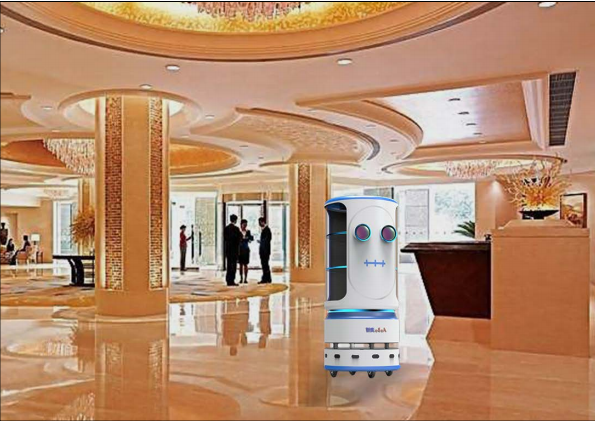 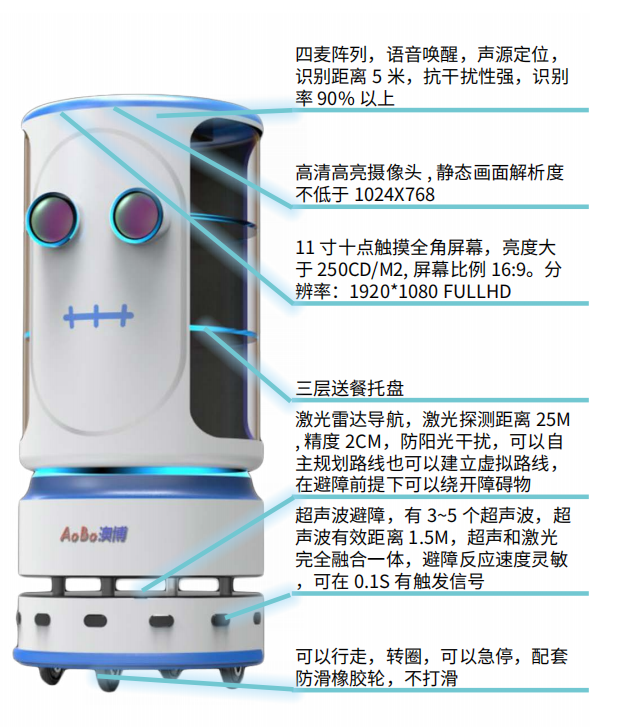 